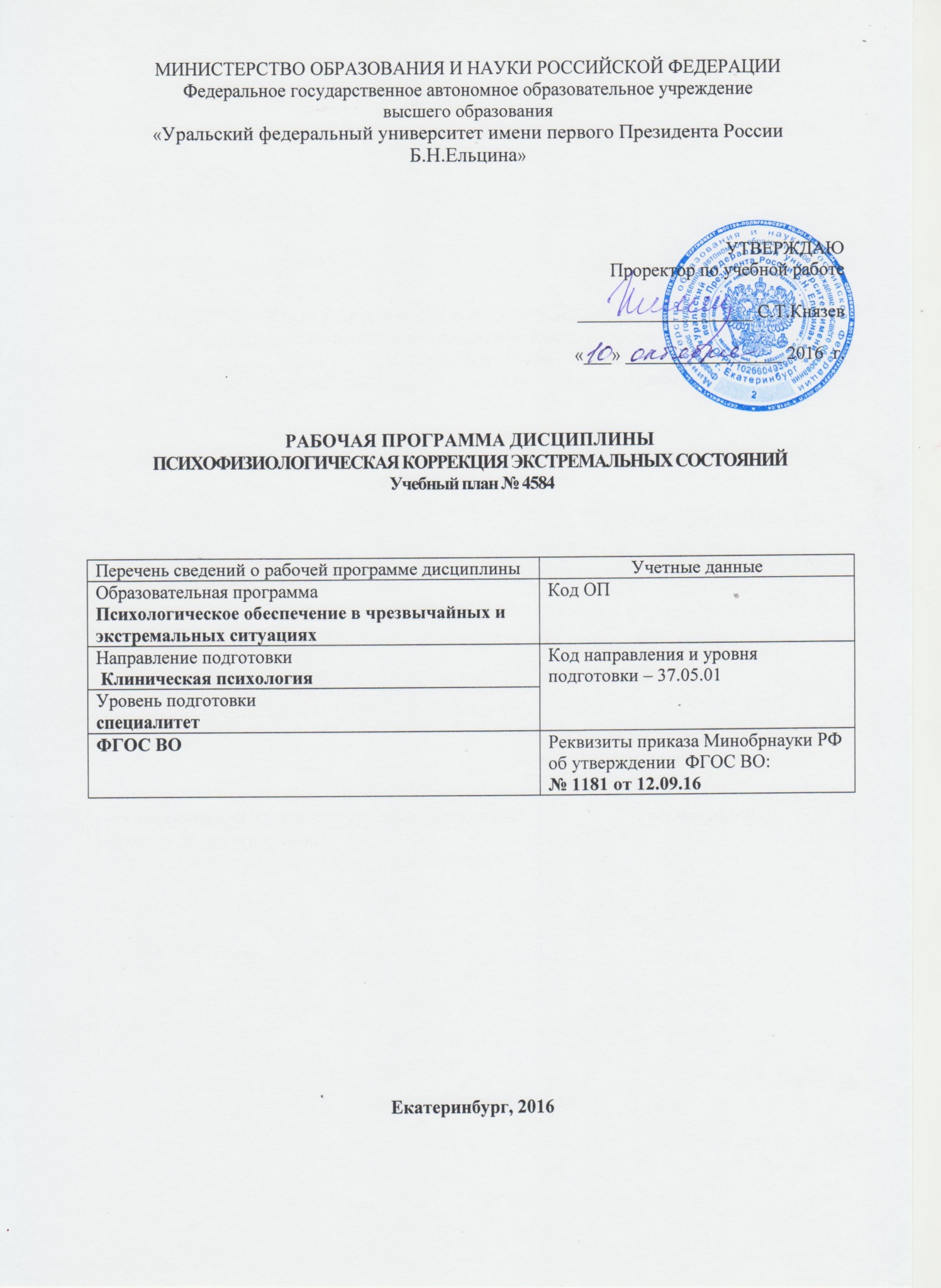 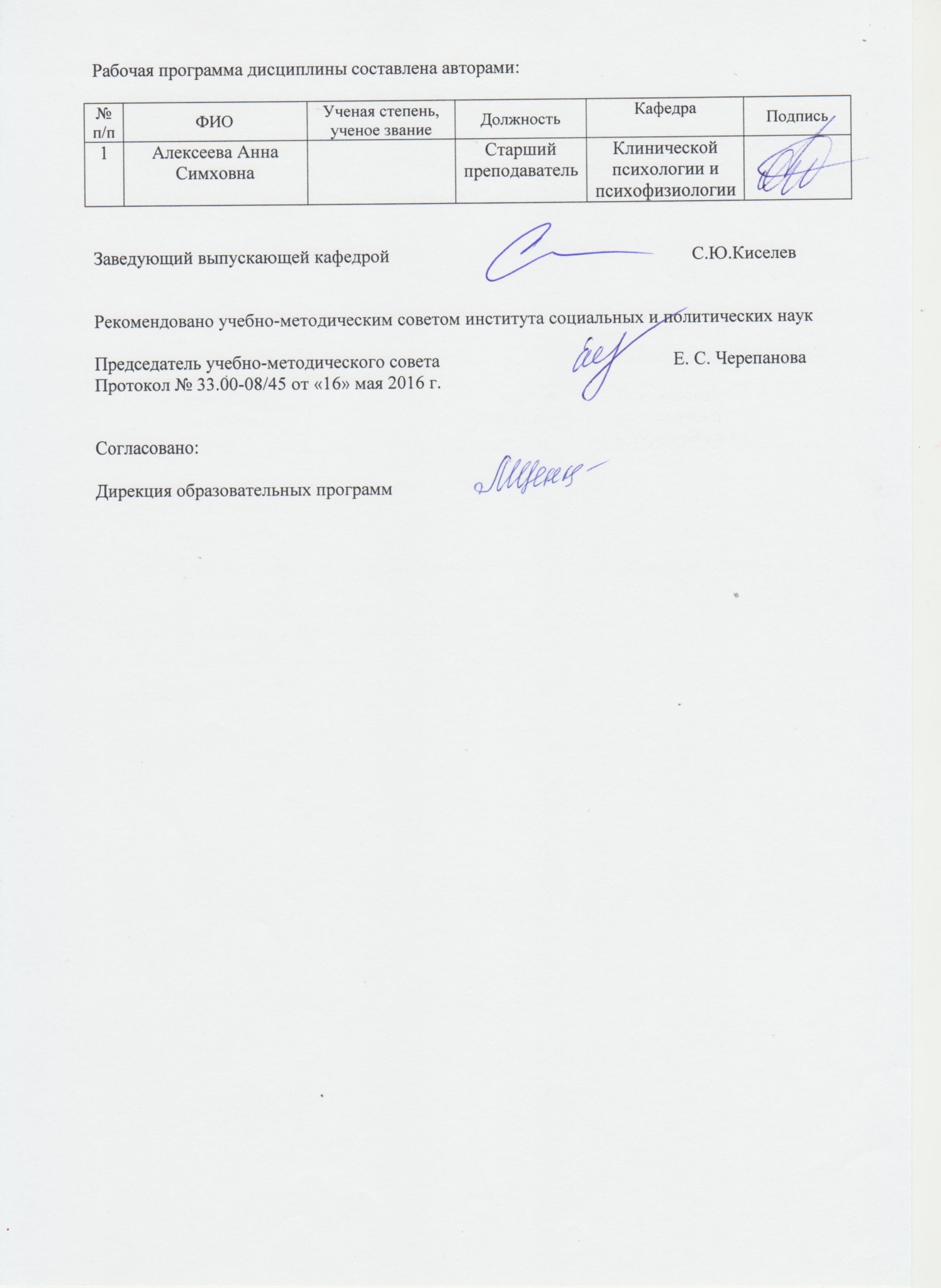 ОБЩАЯ ХАРАКТЕРИСТИКА ДИСЦИПЛИНЫ ПСИХОФИЗИОЛОГИЧЕСКАЯ КОРРЕКЦИЯ ЭКСТРЕМАЬНЫХ СОСТОЯНИЙАннотация содержания дисциплины Психофизиологическая коррекция состояний - одно из направлений применения технологий биологической обратной связи. Технологии биоуправления являются одним из перспективных направлений развития психологии. Дисциплина знакомит студентов с понятиями биологической обратной связи (БОС), областями применения данного метода, возможностями применения в медицине и практической психологии. Ознакомление с психофизиологическими основами биоуправления позволит решать новый класс практических и научных задач, предоставит новые возможности коррекции психологического и физиологического состояния клиента. Одной из облатсей применения биоуправвления является коррекция стрессовых реакций клиента.1.2. Язык реализации программы - русский1.3. Планируемые результаты обучения по дисциплине  Результатом обучения в рамках дисциплины является формирование у студента следующих компетенций:ОК-7 - готовностью к саморазвитию, самореализации, использованию творческого потенциалаПСК-1.5 - способностью и готовностью к использованию знаний об истории развития, теоретико-методологических основах и психологических категориях психологии экстремальных и кризисных ситуацийПСК-1.9 - способностью и готовностью к применению знаний о теоретических моделях и методах, разработанных в психологии экстремальных и  стрессовых ситуаций для решения научных и практических задач       ПСК-1.11 - способностью и готовностью к применению способов совершенствования системы саморегуляции и предотвращения синдрома профессионального выгорания консультанта и специалиста экстремального профиляПСК-1.12 - способностью и готовностью к индивидуальной, групповой и семейной психотерапии, психологическому консультированию и психологической коррекции отсроченных реакций на травматический стрессПК-5 - способностью и готовностью определять цели и самостоятельно или в кооперации с коллегами разрабатывать программы психологического вмешательства с учетом нозологических и индивидуально-психологических характеристик, квалифицированно осуществлять клинико-психологическое вмешательство в целях профилактики, лечения, реабилитации и развитияПК-6 - способностью осуществлять психологическое консультирование медицинского персонала (или сотрудников других учреждений) по вопросам взаимодействия с пациентами (клиентами), создавать необходимую психологическую атмосферу и «терапевтическую среду»В результате освоения дисциплины студент должен:Знать: методы регистрации, обработки и анализа психофизиологических данных; основные модели БОС-коррекции; основные техники и приемы БОС-коррекции;Уметь: профессионально создавать исследовательскую и коррекционную программу с БОС согласно запросу человека; адаптироваться к новым ситуациям; работать с программно-аппаратными комплексами; планировать и решать конкретные практические задачи в области диагностики и коррекции психологических и психосоматических расстройств с использованием биологической обратной связи;Владеть навыками управления системами с БОС; навыков коррекционной работы с использованием технологий биоуправления; первичными навыками консультативной работы при интерпретации результатов; навыками анализа информации, предоставляемой программно-аппаратными комплексами; навыками анализа своей деятельности как профессионального психолога с целью оптимизации собственной деятельности. Объем дисциплины 1.5.Место дисциплины в структуре образовательной программы СОДЕРЖАНИЕ ДИСЦИПЛИНЫ   РАСПРЕДЕЛЕНИЕ УЧЕБНОГО ВРЕМЕНИРаспределение аудиторной нагрузки и мероприятий самостоятельной работы по разделам дисциплиныОРГАНИЗАЦИЯ ПРАКТИЧЕСКИХ ЗАНЯТИЙ, САМОСТОЯТЕЛЬНОЙ РАБОТЫ ПО ДИСЦИПЛИНЕЛабораторные работы Не предусмотреныПрактические занятия4.3.Примерная тематика самостоятельной работы Примерный перечень тем домашних работДомашняя работа №1Основные положения теории Функциональных систем Анохина П.К. и их применение в практике психофизиологической коррекции.Домашняя работа №2Применение БОС-технологий в различных областях деятельностиПрименение БОС-технологий при коррекции стрессовых расстройств, психологической и психотерапевтической практике.Список современных устройств и систем, использующих биологическую обратную связь.Примерный перечень тем графических работНе предусмотреноПримерный перечень тем рефератов (эссе, творческих работ)Не предусмотрено4.3.4    Примерная тематика индивидуальных или групповых проектовНе предусмотреноПримерный перечень тем расчетных работ (программных продуктов)Не предусмотреноПримерный перечень тем расчетно-графических работНе предусмотреноПримерный перечень тем курсовых проектов (курсовых работ)  Не предусмотреноПримерная тематика контрольных работБОС-технологии на основе регуляции биоэлектрической активности мозга4.3.9.  Примерная тематика коллоквиумовНе предусмотреноСООТНОШЕНИЕ РАЗДЕЛОВ, тем ДИСЦИПЛИНЫ И ПРИМЕНЯЕМЫХ ТЕХНОЛОГИЙ ОБУЧЕНИЯ 6. ПРОЦЕДУРЫ КОНТРОЛЯ И ОЦЕНИВАНИЯ РЕЗУЛЬТАТОВ ОБУЧЕНИЯ (Приложение 1)7. ПРОЦЕДУРЫ ОЦЕНИВАНИЯ РЕЗУЛЬТАТОВ ОБУЧЕНИЯ В РАМКАХ НЕЗАВИСИМОГО ТЕСТОВОГО КОНТРОЛЯ (Приложение 2)8. ФОНД ОЦЕНОЧНЫХ СРЕДСТВ ДЛЯ ПРОВЕДЕНИЯ ТЕКУЩЕЙ И ПРОМЕЖУТОЧНОЙ АТТЕСТАЦИИ ПО ДИСЦИПЛИНЕ (Приложение 3)9. УЧЕБНО-МЕТОДИЧЕСКОЕ И ИНФОРМАЦИОННОЕ ОБЕСПЕЧЕНИЕ дисциплины9.1.Рекомендуемая литература9.1.1.Основная литератураБильданова В.Р., Шагивалеева Г.Р., Штерц О.М.  Инновационные здоровьесберегающие технологии в образовательном процессе (на примере использования метода биологической обратной связи) // Вестник Челябинского государственного педагогического университета - 2013г. №4 https://e.lanbook.com/reader/journalArticle/222432/#2 Биологическая обратная связь в психиатрии: учебно-методическое пособие / под ред. Е.В. Снедкова. СПб: Издательство СЗГМУ им. И.И. Мечникова, 2013Кротова В.Ю., Молодых Ю.С. Использование метода биологической обратной связи в профилактике нарушений осанки у детей дошкольного возраста //Культура физическая и здоровье - 2015г. №1 https://e.lanbook.com/reader/journalArticle/178702/#1 Титов, В.А. Психофизиология : учебное пособие / В.А. Титов. - Москва : А-Приор, 2007. - 176 с. - (Конспект лекций). - ISBN 978-5-384-00059-4 ; То же [Электронный ресурс]. - URL: http://biblioclub.ru/index.php?page=book&id=56306 В.А. Калинин, И.Е. Повереннова, А.В. Якунина, Т.В. Кузнецова, М.В. Куров. Ввызванные потенциалы мозга в диагностике эпилепсии у пациентов разных возрастных групп // Неврология, нейропсихиатрия, психосоматика: научно-практический рецензируемый журнал. 2012. Спецвыпуск № 1. Эпилепсия. Издательство: ООО «ИМА-ПРЕСС», 2012 https://biblioclub.ru/index.php?page=book_view_red&book_id=457531&page_id=39&sr=19.1.2.Дополнительная литератураБелова, Л.В. Здоровьесберегающие технологии в системе профессионального образования : учебное пособие / Л.В. Белова ; Министерство образования и науки Российской Федерации, Федеральное государственное автономное образовательное учреждение высшего профессионального образования «Северо-Кавказский федеральный университет». - Ставрополь : СКФУ, 2015. - 93 с. - Библиогр. в кн. ; То же [Электронный ресурс]. - URL: http://biblioclub.ru/index.php?page=book&id=457868Гарбузов, В.И. Неврозы у детей / В.И. Гарбузов, Ю.А. Фесенко. - Санкт-Петербург : КАРО, 2013. - 336 с. : ил. - (Специальная педагогика). http://biblioclub.ru/index.php?page=book&id=461856В.А. Калинин, И.Е. Повереннова, А.В. Якунина, Т.В. Кузнецова, М.В. Куров. Ввызванные потенциалы мозга в диагностике эпилепсии у пациентов разных возрастных групп // Неврология, нейропсихиатрия, психосоматика: научно-практический рецензируемый журнал. 2012. Спецвыпуск № 1. Эпилепсия. Издательство: ООО «ИМА-ПРЕСС», 2012 https://biblioclub.ru/index.php?page=book_view_red&book_id=457531&page_id=39&sr=1 Бодров, В.А. Психологический стресс. Развитие и преодоление / В.А. Бодров. - Москва : ПЕР СЭ, 2006. - 528 с. - ISBN 5-9292-0146-3 ; То же [Электронный ресурс]. - URL: http://biblioclub.ru/index.php?page=book&id=233346Нервные болезни : учебник для студентов медицинских вузов / под ред. М.М. Одинак. - Санкт-Петербург : СпецЛит, 2014. - 543 с. : табл., ил. - Библиогр. в кн. - ISBN 978-5-299-00587-5 ; То же [Электронный ресурс]. - URL: http://biblioclub.ru/index.php?page=book&id=253838 Скоромец, Т.А. Топическая диагностика заболеваний нервной системы / Т.А. Скоромец, А.П. Скоромец, А.А. Скоромец. - 8-е изд., перераб. и доп. - Санкт-Петербург : Политехника, 2012. - 627 с. : табл., ил. - Библиогр.: с. 612-615. - ISBN 978-5-7325-1009-6 ; То же [Электронный ресурс]. - URL: http://biblioclub.ru/index.php?page=book&id=129568Зенков Л.Р., Ронкин М.А. Функциональная диагностика нервных болезней. Руководство для врачей. 2004. Москва «МЕДпресс-информ». 488 с. Стр.12-43.Учебное пособие, Ростов-на-Дону, изд-во ООО "ЦВВР" 2003, 224с Редактор: член-корр. РАО, д. б. н., профессор П. Н. Ермаков http://uchebilka.ru/pshologiya/47683/index.html9.2. Методические разработки Не используются.9.3 Програмное обеспечениеMicrosoftOffice, MicrosoftPowerPoint, InternetExplorer, WindowsMedia, программно-аппаратный комплекс «Реакор-Т».9.4. Базы данных, информационно-справочные и поисковые системыЭлектронные информационные ресурсы Российской государственной библиотеки(www.rls.ru)Зональная библиотека УрФУ (http://lib.urfu.ru/)ЭБС Университетская библиотека онлайн ( https://biblioclub.ru/)ЭБС Лань (https://e.lanbook.com/)ЭБС Библиокомплектатор  (http://www.bibliocomplectator.ru/available)Портал образовательных ресурсов УрФУ (http://study.urfu.ru/)Ресурсы Института научной информации по общественным наукам Российской академии наук (ИНИОН РАН) (http://elibrary.ru)Университетская информационная система Россия (http://www.cir.ru)Поисковые информационные системы Yandex, Google.9.5.Электронные образовательные ресурсыНе используются10. мАТЕРИАЛЬНО-ТЕХНИЧЕСКОЕ ОБЕСПЕЧЕНИЕ ДИСЦИПЛИНЫСведения об оснащенности дисциплины специализированным и лабораторным оборудованиемЗанятия сопровождаются мультимедийными иллюстрациями, демонстрацией видеофрагментов. Для этих целей необходима оборудованная затемнением аудитория, экран, мультимедийный проектор и ноутбук. Практическая работа предполагает занятие с действующим программно-аппаратным комплексом «Реакор-Т».ПРИЛОЖЕНИЕ 1к рабочей программе дисциплины6. ПРОЦЕДУРЫ КОНТРОЛЯ И ОЦЕНИВАНИЯ РЕЗУЛЬТАТОВ ОБУЧЕНИЯ В РАМКАХ ТЕКУЩЕЙ И ПРОМЕЖУТОЧНОЙ АТТЕСТАЦИИ ПО ДИСЦИПЛИНЕ6.1. Весовой коэффициент значимости дисциплины – 1, в том числе, коэффициент значимости курсовых работ/проектов, если они предусмотрены – не предусмотрено. 6.2.Процедуры текущей и промежуточной аттестации по дисциплине 6.3. Процедуры текущей и промежуточной аттестации курсовой работы/проекта не предусмотрено6.4. Коэффициент значимости семестровых результатов освоения дисциплиныПРИЛОЖЕНИЕ 2 к рабочей программе дисциплины7. ПРОЦЕДУРЫ ОЦЕНИВАНИЯ РЕЗУЛЬТАТОВ ОБУЧЕНИЯ В РАМКАХ НЕЗАВИСИМОГО ТЕСТОВОГО КОНТРОЛЯДисциплина и ее аналоги, по которым возможно тестирование, отсутствуют на сайте ФЭПО http://fepo.i-exam.ru.Дисциплина и ее аналоги, по которым возможно тестирование, отсутствуют на сайте Интернет-тренажеры http://training.i-exam.ru.Дисциплина и ее аналоги, по которым возможно тестирование, отсутствуют на портале СМУДС УрФУ.В связи с отсутствием Дисциплины и ее аналогов, по которым возможно тестирование, на сайтах ФЭПО, Интернет-тренажеры и портале СМУДС УрФУ, тестирование в рамках НТК не проводится.ПРИЛОЖЕНИЕ 3к рабочей программе дисциплины8. ФОНД ОЦЕНОЧНЫХ СРЕДСТВ ДЛЯ ПРОВЕДЕНИЯ ТЕКУЩЕЙ И ПРОМЕЖУТОЧНОЙ АТТЕСТАЦИИ ПО ДИСЦИПЛИНЕ 8.1. КРИТЕРИИ ОЦЕНИВАНИЯ РЕЗУЛЬТАТОВ КОНТРОЛЬНО-ОЦЕНОЧНЫХ МЕРОПРИЯТИЙ ТЕКУЩЕЙ И ПРОМЕЖУТОЧНОЙ АТТЕСТАЦИИ ПО ДИСЦИПЛИНЕ В РАМКАХ БРС 	В рамках БРС применяются утвержденные на кафедре критерии оценивания достижений студентов по каждому контрольно-оценочному мероприятию. Система критериев оценивания, как и при проведении промежуточной аттестации по модулю, опирается на три уровня освоения компонентов компетенций: пороговый, повышенный, высокий.8.2. КРИТЕРИИ ОЦЕНИВАНИЯ РЕЗУЛЬТАТОВ ПРОМЕЖУТОЧНОЙ АТТЕСТАЦИИ ПРИ ИСПОЛЬЗОВАНИИ НЕЗАВИСИМОГО ТЕСТОВОГО КОНТРОЛЯНезависимый тестовый контроль не предусмотрен8.3. ОЦЕНОЧНЫЕ СРЕДСТВА ДЛЯ ПРОВЕДЕНИЯ ТЕКУЩЕЙ И ПРОМЕЖУТОЧНОЙ АТТЕСТАЦИИ 8.3.1. Примерные  задания для проведения мини-контрольных в рамках учебных занятий  Не предусмотрено8.3.2. Примерные  контрольные задачи в рамках учебных занятий Не предусмотрено8.3.3. Примерные  контрольные кейсы Не предусмотрено8.3.4. Перечень примерных  вопросов для зачета 1. История развития БОС-технологий 2. Краткая характеристика методов БОС 3. Определение и применение нейрофидбэк 4. Определение и применение биофидбэк 5. Структура БОС-тренинга. 6. Виды и назначение нейрофидбэк-тренингов 7. Виды и назначение БОС-тренингов по показателям вегетативной нервной системы 8. Психофизиологические основы БОС-тренинга 9.Специфика применения БОС-технологий в профессиональной деятельности 10. Особенности современных БОС-систем. 8.3.5. Перечень примерных  вопросов для экзамена Не предусмотрено8.3.6. Ресурсы АПИМ УрФУ, СКУД УрФУ для проведения тестового контроля в рамках текущей и промежуточной аттестации Не предусмотрено8.3.7. Ресурсы ФЭПО для проведения независимого тестового контроля  Не предусмотрено8.3.8. Интернет-тренажеры Не предусмотреноВиды учебной работы Объем дисциплиныОбъем дисциплиныРаспределение объема дисциплины по семестрам (час.)Распределение объема дисциплины по семестрам (час.)Распределение объема дисциплины по семестрам (час.)№п/пВиды учебной работы Всего часов101.Аудиторные занятия34342.Лекции17173.Практические занятия17174.Лабораторные работы--5.Самостоятельная работа студентов, включая все виды текущей  аттестации34346.Промежуточная аттестация44/З7.Общий объем  по учебному плану, час.72728.Общий объем  по учебному плану, з.е.221. ПререквизитыПсихологическое сопровождение в профессиях экстремального профиля, Экстренная психологическая помощь, психология экстремальных ситуаций и состояний2. КореквизитыДеятельность психолога при работе с кризисными состояниями, практикум по психотерапии и консультированию 3. ПостреквизитыКодраздела, темы Раздел, темадисциплины*Содержание Р1Раздел 1. Психофизиологические основы БОСР1.Т1Тема1. История становления технологий БОСПонятие биологической обратной связи. История биоуправления как направления психологической и медицинской практики. Подходы к определению и сущности БОС. Отличие коррекции на основе БОС от других видов психологической практики. Цели, задачи, принципы, этические аспекты применения технологий БОС.Р1.Т2Тема2. Психофизиологические основы БОСОсновные психофизиологические реакции человека. Методы регистрации полиграфических данных.Р1.Т3Тема 3. Организация тренингов с использованием БОСМетодическое и аппаратное обеспечение БОС-тренингов. Структура диагностических и корректирующих сценариев.Р2Раздел 2. Метод биологической обратной связи в практикеР2.Т1Тема 1. Метод биологической обратной связи в психологии и экстремальной психологииОбзор основных исследований в области регистрации и коррекции отклонений психического, психологического и пссихофизиологического состояния человека методами БОС-коррекции, в том числе стрессовые состояния и стрессовые реактивные паттерны.Р2.Т2Тема2. Метод биологической обратной связи в медицинеОбзор основных направлений и научных работ в области применения БОС-терапии в медицинеР2.Т3Тема 3. Метод биологической обратной связи в профессиональной деятельности и спортеОбзор основных направлений и научных работ в области применения БОС-терапии в деятельности оператора, спортсмена, иных видов профессиональной деятельности. Обзор перспективных технологий биоуправления.Составление заключения и отчета по результатам, полученным в ходе исследования с использованием БОСР3Раздел 3. БОС-технологии на основе регуляции биоэлектрической активности мозгаР3.Т1Тема 1. Основы нейрофидбэк-тренинговРитмы мозга. Связь ритмов с функциональными состояниями. Ритмы, церебральные механизмы и нейромодулятоы. Основные направления нейрофидбэка.Р3.Т2Тема2. Тренинги с регуляцией отдельных ритмовАльфа-стимулирующий тренинг. Релаксация по альфа-ритму. Альфа-тренинг при нарушениях сна. Альфа-тренинг тревожных и депрессивных состояний. Тренинг сенсомоторного ритма и эпилепсия. Бета-тренинг и нарушения внимания. Тренинги при нарушениях сна.Р3.Т3Тема 3. Тренинги на изменение соотношений ЭЭГ-ритмовАльфа-тета тренинг при аддикциях. Тета/бета тренинг при синдроме дефицита внимания и гиперактивности.Р4Раздел 4. БОС-технологии регуляции параметров вегетативной нервной системыР4.Т1Тема 1. Основные направления тренингов по параметрам вегетативной НСОсновные направления тренингов по параметрам вегетативной НС. Оценка общего психофизиологического состояния по параметрам вегетативной НС. Комплексный анализ психоэмоционального состояния.Р4.Т2Тема 2. Тренинги по электрокардиограммеСнижение и увеличение частоты сердечных сокращений (ЧСС). Увеличение дыхательной аритмии сердца. ЧСС- тренинги и психосоматические расстройства.Р4.Т3Тема 3. Тренинги по параметрам дыханияКоррекция параметров дыхательного цикла. Формирование абдоминального типа дыхания. Диафрагмальное дыхание. Активирующее дыхание.Р4.Т4Тема 4. Тренинги по КГРТренинги на повышение стрессоустойчивости. Угашение КГР и регуляция вегетативной активации.Р4.Т5Тема 5. Тренинги по показателям периферического и мозгового кровообращенияЭкспресс-оценка состояния сердечно-сосудистой системы. Регуляция тонуса артерий. Увеличение и снижение пульсового кровенаполнения. Снижение тонуса артерий. Облегчение венозного оттока.Р4.Т6Тема 6. Тренинги по ЭМГРелаксация по ЭМГ для снижения психоэмоционального напряжения. Миографический тренинг для снижения головных болей напряжения. ЭМГ коррекция двигательных нарушений различного генеза.Р5Раздел 5. Обзор перспективных БОС-технологии Р5.Т1Тема 1. Существующие разработкиОбзор существующих БОС-систем, их преимущества и недостатки.Р5.Т2Тема 2. Разрабатывающиеся технологииОбзор заявленных разработок и основных направлений развития БОС-технологийОбъем дисциплины (зач.ед.): 2Объем дисциплины (зач.ед.): 2Объем дисциплины (зач.ед.): 2Объем дисциплины (зач.ед.): 2Объем дисциплины (зач.ед.): 2Объем дисциплины (зач.ед.): 2Объем дисциплины (зач.ед.): 2Объем дисциплины (зач.ед.): 2Раздел дисциплиныРаздел дисциплиныРаздел дисциплиныАудиторные занятия (час.)Аудиторные занятия (час.)Аудиторные занятия (час.)Аудиторные занятия (час.)Самостоятельная работа: виды, количество и объемы мероприятийСамостоятельная работа: виды, количество и объемы мероприятийСамостоятельная работа: виды, количество и объемы мероприятийСамостоятельная работа: виды, количество и объемы мероприятийСамостоятельная работа: виды, количество и объемы мероприятийСамостоятельная работа: виды, количество и объемы мероприятийСамостоятельная работа: виды, количество и объемы мероприятийСамостоятельная работа: виды, количество и объемы мероприятийСамостоятельная работа: виды, количество и объемы мероприятийСамостоятельная работа: виды, количество и объемы мероприятийСамостоятельная работа: виды, количество и объемы мероприятийСамостоятельная работа: виды, количество и объемы мероприятийСамостоятельная работа: виды, количество и объемы мероприятийСамостоятельная работа: виды, количество и объемы мероприятийСамостоятельная работа: виды, количество и объемы мероприятийСамостоятельная работа: виды, количество и объемы мероприятийСамостоятельная работа: виды, количество и объемы мероприятийСамостоятельная работа: виды, количество и объемы мероприятийСамостоятельная работа: виды, количество и объемы мероприятийСамостоятельная работа: виды, количество и объемы мероприятийСамостоятельная работа: виды, количество и объемы мероприятийСамостоятельная работа: виды, количество и объемы мероприятийСамостоятельная работа: виды, количество и объемы мероприятийСамостоятельная работа: виды, количество и объемы мероприятийСамостоятельная работа: виды, количество и объемы мероприятийКод раздела, темыНаименование раздела, темыВсего по разделу, теме (час.)Всего аудиторной работы (час.)ЛекцииПрактические занятияЛабораторные работыВсего  самостоятельной работы студентов (час.)Подготовка к аудиторным занятиям (час.)Подготовка к аудиторным занятиям (час.)Подготовка к аудиторным занятиям (час.)Подготовка к аудиторным занятиям (час.)Подготовка к аудиторным занятиям (час.)Выполнение самостоятельных внеаудиторных работ (колич.)Выполнение самостоятельных внеаудиторных работ (колич.)Выполнение самостоятельных внеаудиторных работ (колич.)Выполнение самостоятельных внеаудиторных работ (колич.)Выполнение самостоятельных внеаудиторных работ (колич.)Выполнение самостоятельных внеаудиторных работ (колич.)Выполнение самостоятельных внеаудиторных работ (колич.)Выполнение самостоятельных внеаудиторных работ (колич.)Выполнение самостоятельных внеаудиторных работ (колич.)Выполнение самостоятельных внеаудиторных работ (колич.)Выполнение самостоятельных внеаудиторных работ (колич.)Выполнение самостоятельных внеаудиторных работ (колич.)Подготовка к контрольным мероприятиям текущей аттестации (колич.)Подготовка к контрольным мероприятиям текущей аттестации (колич.)Подготовка к контрольным мероприятиям текущей аттестации (колич.)Подготовка кпромежуточной аттестации по дисциплине (час.)Подготовка кпромежуточной аттестации по дисциплине (час.)Подготовка в рамках дисциплины к промежуточной аттестации по модулю (час.)Подготовка в рамках дисциплины к промежуточной аттестации по модулю (час.)Код раздела, темыНаименование раздела, темыВсего по разделу, теме (час.)Всего аудиторной работы (час.)ЛекцииПрактические занятияЛабораторные работыВсего  самостоятельной работы студентов (час.)Всего (час.)ЛекцияПракт., семинар. занятиеЛабораторное занятиеН/и семинар, семинар-конфер., коллоквиум (магистратура)Всего (час.)Домашняя работа*Графическая работа*Реферат, эссе, творч. работа*Проектная работа*Расчетная работа, разработка программного продукта*Расчетно-графическая работа*Домашняя работа на иностр. языке*Перевод инояз. литературы*Курсовая работа*Курсовой проект*Курсовой проект*Всего (час.)Контрольная работа*Коллоквиум*Зачет ЭкзаменИнтегрированный экзамен по модулюПроект по  модулюР1Психофизиологические основы БОС8422-4422-Зачет ЭкзаменИнтегрированный экзамен по модулюПроект по  модулюР2Метод биологической обратной связи в практике13422-9422-51Зачет ЭкзаменИнтегрированный экзамен по модулюПроект по  модулюР3БОС-технологии на основе регуляции биоэлектрической активности мозга161055-6422-21Зачет ЭкзаменИнтегрированный экзамен по модулюПроект по  модулюР4.БОС-технологии регуляции параметров вегетативной нервной системы 231266-11633-51Зачет ЭкзаменИнтегрированный экзамен по модулюПроект по  модулюР5Обзор перспективных БОС-технологии8422-4422-Зачет ЭкзаменИнтегрированный экзамен по модулюПроект по  модулюВсего (час), без учета промежуточной аттестации:68341717-34221111-01000000000000200Зачет ЭкзаменИнтегрированный экзамен по модулюПроект по  модулюВсего по дисциплине (час.):723438В т.ч. промежуточная аттестацияВ т.ч. промежуточная аттестацияВ т.ч. промежуточная аттестацияВ т.ч. промежуточная аттестацияВ т.ч. промежуточная аттестацияВ т.ч. промежуточная аттестацияВ т.ч. промежуточная аттестацияВ т.ч. промежуточная аттестацияВ т.ч. промежуточная аттестацияВ т.ч. промежуточная аттестацияВ т.ч. промежуточная аттестацияВ т.ч. промежуточная аттестацияВ т.ч. промежуточная аттестацияВ т.ч. промежуточная аттестацияВ т.ч. промежуточная аттестацияВ т.ч. промежуточная аттестацияВ т.ч. промежуточная аттестацияВ т.ч. промежуточная аттестацияВ т.ч. промежуточная аттестацияВ т.ч. промежуточная аттестация4000*Суммарный объем в часах на мероприятие указывается в строке «Всего (час.) без учета промежуточной аттестации*Суммарный объем в часах на мероприятие указывается в строке «Всего (час.) без учета промежуточной аттестации*Суммарный объем в часах на мероприятие указывается в строке «Всего (час.) без учета промежуточной аттестации*Суммарный объем в часах на мероприятие указывается в строке «Всего (час.) без учета промежуточной аттестации*Суммарный объем в часах на мероприятие указывается в строке «Всего (час.) без учета промежуточной аттестации*Суммарный объем в часах на мероприятие указывается в строке «Всего (час.) без учета промежуточной аттестации*Суммарный объем в часах на мероприятие указывается в строке «Всего (час.) без учета промежуточной аттестации*Суммарный объем в часах на мероприятие указывается в строке «Всего (час.) без учета промежуточной аттестации*Суммарный объем в часах на мероприятие указывается в строке «Всего (час.) без учета промежуточной аттестации*Суммарный объем в часах на мероприятие указывается в строке «Всего (час.) без учета промежуточной аттестации*Суммарный объем в часах на мероприятие указывается в строке «Всего (час.) без учета промежуточной аттестации*Суммарный объем в часах на мероприятие указывается в строке «Всего (час.) без учета промежуточной аттестации*Суммарный объем в часах на мероприятие указывается в строке «Всего (час.) без учета промежуточной аттестации*Суммарный объем в часах на мероприятие указывается в строке «Всего (час.) без учета промежуточной аттестации*Суммарный объем в часах на мероприятие указывается в строке «Всего (час.) без учета промежуточной аттестации*Суммарный объем в часах на мероприятие указывается в строке «Всего (час.) без учета промежуточной аттестации*Суммарный объем в часах на мероприятие указывается в строке «Всего (час.) без учета промежуточной аттестации*Суммарный объем в часах на мероприятие указывается в строке «Всего (час.) без учета промежуточной аттестации*Суммарный объем в часах на мероприятие указывается в строке «Всего (час.) без учета промежуточной аттестации*Суммарный объем в часах на мероприятие указывается в строке «Всего (час.) без учета промежуточной аттестации*Суммарный объем в часах на мероприятие указывается в строке «Всего (час.) без учета промежуточной аттестации*Суммарный объем в часах на мероприятие указывается в строке «Всего (час.) без учета промежуточной аттестации*Суммарный объем в часах на мероприятие указывается в строке «Всего (час.) без учета промежуточной аттестации*Суммарный объем в часах на мероприятие указывается в строке «Всего (час.) без учета промежуточной аттестации*Суммарный объем в часах на мероприятие указывается в строке «Всего (час.) без учета промежуточной аттестации*Суммарный объем в часах на мероприятие указывается в строке «Всего (час.) без учета промежуточной аттестации*Суммарный объем в часах на мероприятие указывается в строке «Всего (час.) без учета промежуточной аттестации*Суммарный объем в часах на мероприятие указывается в строке «Всего (час.) без учета промежуточной аттестации*Суммарный объем в часах на мероприятие указывается в строке «Всего (час.) без учета промежуточной аттестации*Суммарный объем в часах на мероприятие указывается в строке «Всего (час.) без учета промежуточной аттестации*Суммарный объем в часах на мероприятие указывается в строке «Всего (час.) без учета промежуточной аттестации*Суммарный объем в часах на мероприятие указывается в строке «Всего (час.) без учета промежуточной аттестацииКодраздела, темыНомер занятияТема занятияВремя напроведениезанятия (час.)Р11Психофизиологические основы БОС2Р22Метод биологической обратной связи в практике2Р33-4БОС-технологии на основе регуляции биоэлектрической активности мозга5Р45-6БОС-технологии регуляции параметров вегетативной нервной системы 6Р57Обзор перспективных БОС-технологии2Всего:Всего:Всего:17Код раздела, темы дисциплиныАктивные методы обученияАктивные методы обученияАктивные методы обученияАктивные методы обученияАктивные методы обученияАктивные методы обученияДистанционные образовательные технологии и электронное обучениеДистанционные образовательные технологии и электронное обучениеДистанционные образовательные технологии и электронное обучениеДистанционные образовательные технологии и электронное обучениеДистанционные образовательные технологии и электронное обучениеДистанционные образовательные технологии и электронное обучениеКод раздела, темы дисциплиныПроектная работаКейс-анализДеловые игрыПроблемное обучениеКомандная работаДругие (указать, какие)Сетевые учебные курсыВиртуальные практикумы и тренажерыВебинары  и видеоконференцииАсинхронные web-конференции и семинарыСовместная работа и разработка контентаДругие (указать, какие)Р1*Р2*Р3***Р4***Р5**1.Лекции: коэффициент значимости совокупных результатов лекционных занятий – 0,41.Лекции: коэффициент значимости совокупных результатов лекционных занятий – 0,41.Лекции: коэффициент значимости совокупных результатов лекционных занятий – 0,4Текущая аттестация  на лекцияхСроки – семестр,учебная неделяМаксимальная оценка в баллахДомашняя работа №1X, 540Домашняя работа №2X, 1340Посещение лекцийX, 1-1720Весовой коэффициент значимости результатов текущей аттестации по лекциям – 0,6Весовой коэффициент значимости результатов текущей аттестации по лекциям – 0,6Весовой коэффициент значимости результатов текущей аттестации по лекциям – 0,6Промежуточная аттестация по лекциям – зачетВесовой коэффициент значимости результатов промежуточной аттестации по лекциям – 0,4Промежуточная аттестация по лекциям – зачетВесовой коэффициент значимости результатов промежуточной аттестации по лекциям – 0,4Промежуточная аттестация по лекциям – зачетВесовой коэффициент значимости результатов промежуточной аттестации по лекциям – 0,42. Практические/семинарские занятия: коэффициент значимости совокупных результатов практических/семинарских занятий – 0,62. Практические/семинарские занятия: коэффициент значимости совокупных результатов практических/семинарских занятий – 0,62. Практические/семинарские занятия: коэффициент значимости совокупных результатов практических/семинарских занятий – 0,6Текущая аттестация на практических/семинарских занятиях Сроки – семестр,учебная неделяМаксимальная оценка в баллахКонтрольная работа №1X, 1080Посещение практических занятий №2X, 1-1720Весовой коэффициент значимости результатов текущей аттестации по практическим/семинарским занятиям– 1Весовой коэффициент значимости результатов текущей аттестации по практическим/семинарским занятиям– 1Весовой коэффициент значимости результатов текущей аттестации по практическим/семинарским занятиям– 1Промежуточная аттестация по практическим/семинарским занятиям– не предусмотренаВесовой коэффициент значимости результатов промежуточной аттестации по практическим/семинарским занятиям– 0Промежуточная аттестация по практическим/семинарским занятиям– не предусмотренаВесовой коэффициент значимости результатов промежуточной аттестации по практическим/семинарским занятиям– 0Промежуточная аттестация по практическим/семинарским занятиям– не предусмотренаВесовой коэффициент значимости результатов промежуточной аттестации по практическим/семинарским занятиям– 03. Лабораторные занятия: коэффициент значимости совокупных результатов лабораторных занятий – не предусмотрено3. Лабораторные занятия: коэффициент значимости совокупных результатов лабораторных занятий – не предусмотрено3. Лабораторные занятия: коэффициент значимости совокупных результатов лабораторных занятий – не предусмотреноПорядковый номер семестра по учебному плану, в котором осваивается дисциплинаКоэффициент значимости результатов освоения дисциплины в семестреСеместр 1Компоненты компетенцийПризнаки уровня освоения компонентов компетенцийПризнаки уровня освоения компонентов компетенцийПризнаки уровня освоения компонентов компетенцийКомпоненты компетенцийпороговыйповышенныйвысокийЗнания Студент демонстрирует знание-знакомство, знание-копию: узнает объекты, явления и понятия, находит в них различия, проявляет знание источников получения информации, может осуществлять самостоятельно репродуктивные действия над знаниями путем самостоятельного воспроизведения и применения информации.Студент демонстрирует аналитические знания: уверенно воспроизводит и понимает полученные знания, относит их к той или иной классификационной группе, самостоятельно систематизирует их, устанавливает взаимосвязи между ними, продуктивно применяет в знакомых ситуациях.Студент может самостоятельно извлекать новые знания из окружающего мира, творчески их использовать для принятия решений в новых и нестандартных ситуациях. УменияСтудент умеет корректно выполнять предписанные действия по инструкции, алгоритму в известной ситуации, самостоятельно выполняет действия по решению типовых задач, требующих выбора из числа известных методов, в предсказуемо изменяющейся ситуацииСтудент умеет самостоятельно выполнять действия (приемы, операции) по решению нестандартных задач, требующих выбора на основе комбинации известных методов, в непредсказуемо изменяющейся ситуацииСтудент умеет самостоятельно выполнять действия, связанные с решением исследовательских задач, демонстрирует творческое использование умений (технологий)Личностные качестваСтудент имеет низкую мотивацию учебной деятельности, проявляет безразличное, безответственное отношение к учебе, порученному делуСтудент имеет выраженную мотивацию учебной деятельности, демонстрирует позитивное отношение к обучению и будущей трудовой деятельности, проявляет активность. Студент имеет развитую мотивацию учебной и трудовой деятельности, проявляет настойчивость и увлеченность, трудолюбие, самостоятельность, творческий подход. 